INDICAÇÃO  NºAssunto: Solicita ao Sr. Prefeito Municipal, estudos para realização de mais duas travessias de pedestres, conforme foto anexa, na Avenida Benedito Alves Barbosa Sobrinho, no Bairro Jardim Ipê, conforme especifica.Senhor Presidente,INDICO ao Sr. Prefeito Municipal, nos termos do Regimento Interno desta Casa de Leis, que se digne V. Exa. determinar ao setor competente, estudos para realização de mais duas travessias de pedestres, conforme foto anexa, na Avenida Benedito Alves Barbosa Sobrinho, no Bairro Jardim Ipê.Trata-se de medida necessária, preventiva e de segurança, uma vez que a água da chuva que desce da Avenida Brasília e da Rua Luis Magnani, saturam as bocas de lobo que não suportam o volume em excesso, causando alagamento e invadindo as casas da referida avenida, (conforme imagens anexas).A medida ora proposta atenderá um apelo dos moradores e usuários daquela via pública, que anseiam por uma solução favorável.SALA DAS SESSÕES, 04 de dezembro de 2018BENEDITO DONIZETTI ROMANINVereador - Solidariedade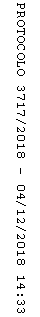 